Pädagogischer TagMerkmal: In der inklusiven Schule stehen die Schülerinnen und Schüler mit ihrem Bildungserfolg im MittelpunktDie Notwendigkeit, einen Pädagogischen Tag zu dem Merkmal „In der inklusiven Schule stehen die Schülerinnen und Schüler mit ihrem Bildungserfolg im Mittelpunkt“ in Anlehnung an Arndt/Werning (2016) zu gestalten, kann u.a. sein, wenn …Sie mit Ihrer Schule evaluieren möchten, ob sich die Unterrichtspraxis an den Bedürfnissen der Kinder und Jugendlichen orientiert und dabei ihre Stärken und Schwächen in den Fokus nimmt.Ihre Schule nach einem Instrument sucht, um von den Lernenden ein Feedback einzuholen, mit dem Ziel, die Unterrichtsqualität zu verbessern.Sie ein Instrument suchen, das Lehrkräfte dabei unterstützt, ihren persönlichen Fortbildungsbedarf bezüglich einer Verbesserung von Unterrichtsqualität zu definieren.an Ihrer Schule der Wunsch besteht, die intrinsische Motivation der Schülerinnen und Schüler für ihren eigenen Lernprozess zu stärken.Organisatorische StrukturZeitPhase und ArbeitsschritteMaterial /weitere Anmerkungen09:00-09:10EinführungDas für den Prozess zuständige Gremium erläutert die Thematik und den Ablauf des Tages.„Mit Feedback in die Zukunft – In der inklusiven Schule stehen die Schülerinnen und Schüler mit ihrem Bildungserfolg im Mittelpunkt“PowerPoint-PräsentationFlip-Chart09:15-09:45Wie gut sind wir schon? BestandsaufnahmeDurchführung einer Stärken-Schwächen-Analyse bezogen auf Schülerinnen und Schüler als Feedbackgebende an der Schule Präsentation durch das zuständige GremiumGegenüberstellung mit den zentralen Aussagen der Schülerinnen und Schüler und den Erziehungsberechtigten (wurden im Vorfeld ermittelt)Reflexionsbögen dienen im Vorfeld der persönlichen Auseinandersetzung mit der Thematik und der Identifikation individueller Anliegenzentrale Aussagen der Schülerinnen und Schüler und der ErziehungsberechtigtenVorlage zur Stärken-Schwäche-Analyse (s. Material 1)09:45-11:00Impulsvortrag „SEfU – Schüler als Experten für Unterricht“Impulsvortrag zum Thema „SEfU als Instrument für Schülerinnen und Schüler als Feedbackgebende“anschließende FragerundeFeedbackfragebögen      http://www.sefu-online.de/index.php/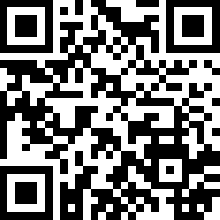 Hinweis: „SEfU“ ist ein frei zugängliches Instrument zur Selbstevaluation des eigenen Unterrichts, das speziell für die Unterstützung der individuellen Unterrichtsentwicklung konzipiert wurde.11:00-11:15Kaffeepause11:15-12:45Praktische Übungen zur „SEfU“- Auseinandersetzung mit den FragebögenAuseinandersetzung mit einem Kurzfragebogen zur Selbsteinschätzung des eigenen Unterrichts (Themenschwerpunkte über die Jahrgangsstufen verteilt)Austausch in arbeitsteiligen Gruppen mit dem Ziel der Auswahl und Neu-Formulierung geeigneter Fragen für die eigene Schule Aushang der modifizierten Fragen an einer Stellwand Sichtung der ausgewählten bzw. modifizierten Fragen (ggf. Notieren von Anmerkungen)z.B. Thema „Übung im Unterricht“:In einer Schule der SEK I wird ein entsprechender Fragebogen an mindestens eine Lehrkraft des Jahrgangs (5a, 6a, 7a, 8a, 9a und 10a) verteilt.Zugang für alle Teilnehmenden sicherstellen Vereinbarungen über verbindliche/fakultative Fragen12:45-13:45Mittagspause13:45-15:45Weiterarbeit und Einbindung der eigenen Fragen in einen „SEfU“-BogenErstellung eines Accounts bei „SEfU“Erstellung eines schulinternen Fragebogens aus den zuvor vereinbarten Fragestellungen (angepasst an die jeweiligen Jahrgangsstufen)Jede Lehrkraft erstellt einen eigenen Account.Hauptstundenzahl = Jahrgangsstufenzugehörigkeit15:45-16:00Feedback und AbschlussTagesfeedback und AustauschAbschluss durch die SchulleitungDas Gremium erhält den Auftrag, einen Beschluss für die nächste Lehrerkonferenz vorzubereiten.Feedbackmethoden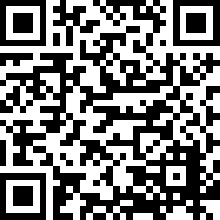 https://www.schulentwicklung.nrw.de/methodensammlung/liste.php